 Ley de Lectura AdecuadaReunión de Información para Padres y la ComunidadLunes, 08 de septiembre 20149:00am a 10:00amy6:00pm a 7:00pmCafetería del Edificio Administrativo de las  Escuelas Públicas de la Ciudad de Oklahoma900 North Klein Los líderes del distrito proporcionarán una visión general de la ley y darán tiempo para preguntas relacionadas con su implementación en Las Escuelas Públicas de la Ciudad de Oklahoma. La traducción al español será proporcionada en la reunión.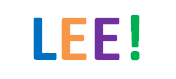 